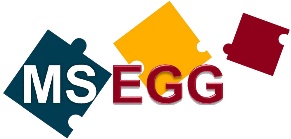 Materialien für das Schuljahr 2020/21
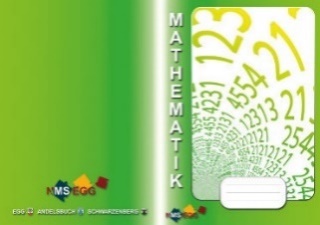 

Der MS-Egg-Schulplaner wird wieder in der Schule ausgegeben.HeftepaketIn der Federschachtel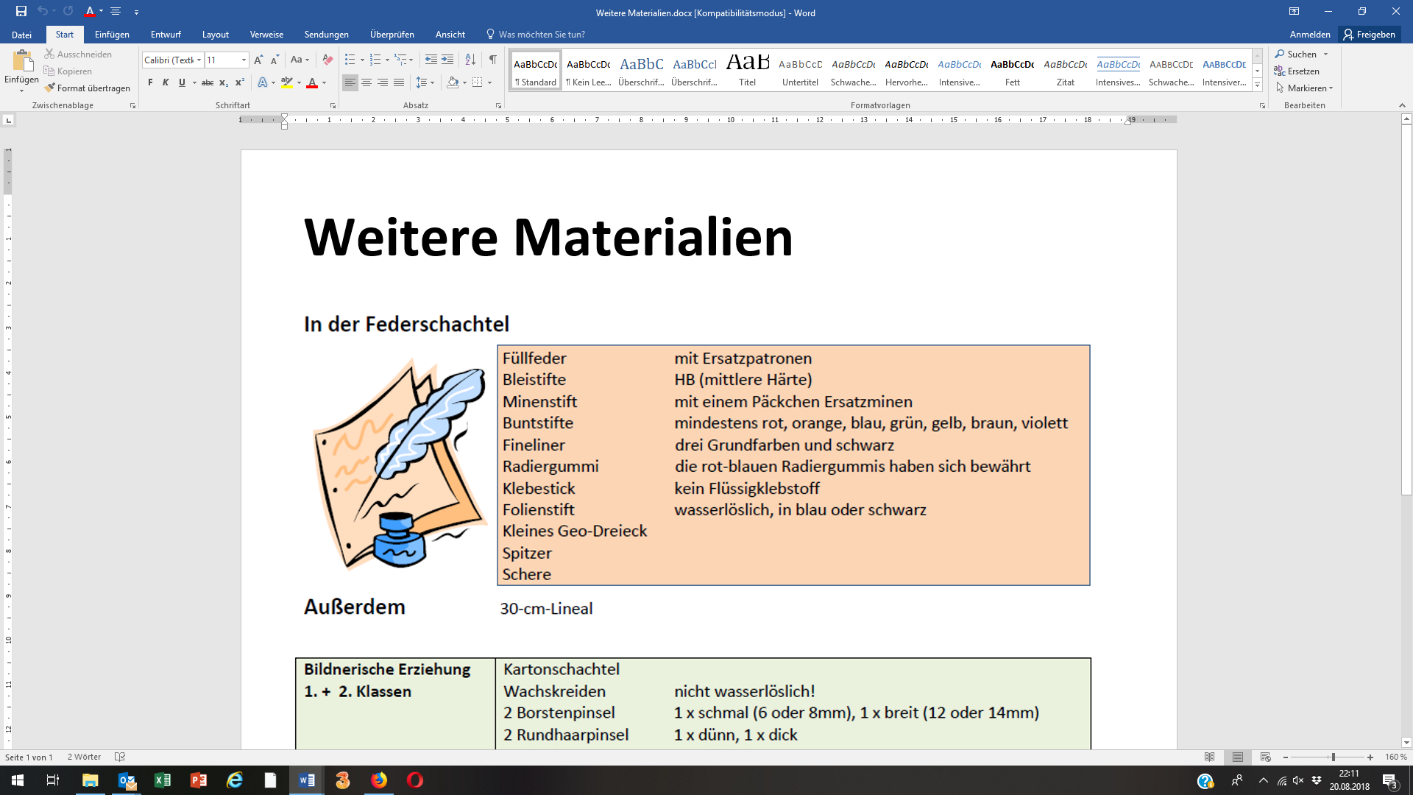 Tintenroller oder FüllerBleistifteSpitzerRadiergummiKleines GeodreieckLeuchtmarkerSchereHolzfarbenstifteTaschentücher
Fineliner Klebestick< mit Ersatzpatronen< mittlere Härte (HB)< 3 Grundfarben und schwarz< kein FlüssigklebstoffFür alle30cm-LinealHausschuhe 
KopfhörerSportbeutel für die Sportstunden SportkleidungHallenturnschuhe (Non-Marking-Sohle): Die Hallenturnschuhe sind  
        nur für die Verwendung in der Turnhalle vorgesehen. Im Freien 
        brauchen die Kinder andere Schuhe für den Sport.
Beschriftete Malschachtel für Bildnerische ErziehungWasserfarbenkasten2 Rundhaarpinsel: 1 x dünn, 1 x dick
2 Borstenpinsel: 1 x schmal (6 oder 8 mm), 1 x breit (12 oder 14 mm)WasserbecherPutzlappen (“Hötl”)Pastellölkreiden (zu empfehlen sind JAXON)FilzstifteDeckweißSchwammMalkittel oder altes T-ShirtZeitungspapierEH 3. Kl.Schürze
HaargummisGegebenenfalls Liste mit LebensmittelunverträglichkeitenWieder mitzubringen
(2., 3. und 4. Kl.) Englisch-WörterbuchDudenAtlas 